L’Association Louise-Gosford					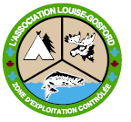 Case Postal 4Lac-Mégantic, QuébecG6B 2S5Courriel : administration@louisegosford.caM. Éric Jaccard, MRNFM. Mathieu Provost, Table GIRTM. Matthis Thibault-Gobeil, MRNFLac-Mégantic le 23 août 2023Objet : Préoccupations et Enjeux de L’Association Louise-Gosford à propos du dossier du potentiel acéricole résiduel en EstrieM. JaccardM. ProvostM. Thibault-GobeilEn mai 2023, les Producteurs et Productrices acéricoles du Québec (PPAQ) annoncent l'émission de 7 millions d'entailles. Dans son plan directeur sur le dossier acéricole le MRNF s’ouvre sur la hausse des entailles en forêt publique.  À propos de la démarche en cours concernant le potentiel acéricole résiduel en Estrie, L’Association Louise-Gosford tient d’abord à préciser son Mandat : conservation et mise en valeur de la faune et développement des activités récréotouristiques sur le territoire public structuré de la Zec Louise-Gosford.L’Association Louise-Gosford va s’appuyer sur les documents suivants afin de préciser ses préoccupations et les enjeux à propos du dossier du potentiel acéricole résiduel en Estrie : Plan de mise en valeur du territoire public 2022-2026, Plan d’affectation du territoire public – une vision globale des terres et des ressources, la Loi sur les terres du domaine de l’État et les enjeux du développement acéricole sur les territoires des ZECS. Les préoccupations de L’Association Louise-Gosford:P 1. Dans le secteur Louise – impacts sur le ravage du cerf de Virginie, à propos d’octroi d’agrandissement ou de démarrage d’érablières.P 2. Dans le secteur Gosford - impacts sur la grande faune (orignal VS densité et qualité de l’expérience de l’activité chasse), à propos d’octroi d’agrandissement ou de démarrage d’érablières.P 3. Impacts sur la biodiversité (Caractère divers des espèces animales et végétales) des deux secteurs de la Zec Louise-Gosford.P 4. Le processus de cohabitation deviendra un élément de gestion pour notre organisation avec la diminution du nombre d’hectares pour les activités de plein air (chasse, camping, randonnées pédestres).P 5. Le processus d’agrandissement et de démarrage d’érablières aura un impact sur le membership de L’Association Louise-Gosford et notre autofinancement.Les enjeux de L’Association Louise-Gosford :E 1. La ZEC Louise-Gosford est l’une des trois (3) plus petites ZECS -168 km2 au Québec. Si projet d’agrandissement ou de démarrage de projet acéricole; quels seront les impacts sur l’ensemble des activités récréotouristiques du territoire?E 2. L’Association Louise-Gosford participe présentement avec Tourisme Cantons-de-L’Est à un processus d’intervention stratégique afin de structurer le tourisme de montagne « Plan Montagne ». Si projet d’agrandissement ou de démarrage de projet acéricole; comment peut-on développer son offre de montagne sur quatre saisons et identifier les conditions de succès pour favoriser la mise en valeur du secteur Gosford?E 3. Des projets acéricoles d’agrandissement et de démarrage d’érablières sur le territoire de la ZEC Louise-Gosford diminuent le nombre de kilomètres au niveau accessibilité et amènent une restriction des usages du territoire. Est-ce qu’il pourrait y avoir en contrepartie un dédommagement?  E 4. Avant d’octroyer de nouveaux projets acéricoles d’agrandissement et de démarrage dans le secteur Gosford! Nous demandons un suivi des projets d’érablières qui sont en cours d’installation afin de mesurer les processus suivants : la qualité de cohabitation, l’arrimage avec les parties prenantes, la compatibilité avec l’offre actuelle et le respect des ententes d’harmonisation.L’Association Louise-Gosford est consciente que la préservation de la biodiversité est considérée comme un des enjeux essentiels du développement durable.L’Association Louise-Gosford investit temps et argent pour stimuler les activités de plein air et favoriser l’accessibilité aux différents utilisateurs de la Zec Louise-Gosford pour renouer avec la nature et pour la protéger.Le calme, la détente et l'attachement au lieu sont les trois services non écosystémiques (fournis par les gestionnaires de zecs ou autres) les plus importants. Les services associés à l'accès aux territoires et à la sécurité sont également positivement valorisés. La contribution de ces territoires à l'économie locale est également un point important.Nous nous tenons, bien entendu, à votre disposition pour tous renseignements complémentaires.Recevez, M. Jaccard, M. Provost, M. Thibault-Gobeil, nos meilleures salutations.Mario Lacasse, présidentPour L’Association Louise-Gosford